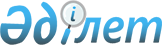 О внесении изменений и дополнений в приказ Министра финансов Республики Казахстан от 24 апреля 2015 года № 280 "Об утверждении стандартов государственных услуг в области бухгалтерского учета и аудита"
					
			Утративший силу
			
			
		
					Приказ Министра финансов Республики Казахстан от 2 июня 2017 года № 364. Зарегистрирован в Министерстве юстиции Республики Казахстан 26 июля 2017 года № 15378. Утратил силу приказом Первого заместителя Премьер-Министра Республики Казахстан – Министра финансов Республики Казахстан от 9 апреля 2020 года № 370.
      Сноска. Утратил силу приказом Первого заместителя Премьер-Министра РК – Министра финансов РК от 09.04.2020 № 370 (вводится в действие по истечении двадцати одного календарного дня после дня его первого официального опубликования).
      ПРИКАЗЫВАЮ:
      1. Внести в приказ Министра финансов Республики Казахстан от 24 апреля 2015 года № 280 "Об утверждении стандартов государственных услуг в области бухгалтерского учета и аудита" (зарегистрирован в Реестре государственной регистрации нормативных правовых актов за № 11362, опубликован 26 июня 2015 года в информационно-правовой системе "Әділет") следующие изменения и дополнения:
      в стандарте государственной услуги "Выдача свидетельства об аккредитации профессиональной аудиторской организации", утвержденном указанным приказом:
      пункт 3 изложить в следующей редакции:
      "3. Государственная услуга оказывается Комитетом внутреннего государственного аудита Министерства (далее – услугодатель).
      Прием заявления и выдача результата оказания государственной услуги осуществляется через веб-портал "электронного правительства" www.egov.kz, www.elicense.kz (далее - портал).";
      подпункт 1) пункта 4 изложить в следующей редакции:
      "1) с момента подачи пакета документов при обращении на портал:
      выдача свидетельства – 5 (пять) рабочих дней;
      переоформление свидетельства – 3 (три) рабочих дня;
      выдача дубликата свидетельства – 2 (два) рабочих дня.
      Услугодатель в течение двух рабочих дней с момента получения документов услугополучателя проверяет полноту представленных документов.
      В случае установления факта неполноты представленных документов и (или) документов с истекшим сроком действия, услугодатель в указанные сроки дает письменный мотивированный отказ в дальнейшем рассмотрении заявления;";
      часть первую пункта 6 изложить в следующей редакции:
      "6. Результат оказания государственной услуги – свидетельство, переоформление, выдача дубликата об аккредитации профессиональной аудиторской организации, либо мотивированный ответ об отказе в оказании государственной услуги в случаях и по основаниям, предусмотренным в пункте 9-1 настоящего стандарта государственной услуги.";
      дополнить пунктом 9-1 следующего содержания:
      "9-1. Основаниями для отказа в оказании государственной услуги являются:
      1) установление недостоверности документов, представленных услугополучателем для получения государственной услуги, и (или) данных(сведений), содержащихся в них;
      2) несоответствие услугополучателя и (или) представленных материалов, объектов, данных и сведений, необходимых для оказания государственной услуги, требованиям, установленным Правилами аккредитации профессиональных аудиторских организаций, утвержденными приказом Министра финансов Республики Казахстан от 18 июля 2006 года № 265 (зарегистрирован в Реестре государственной регистрации нормативных правовых актов за № 4336);
      3) в отношении услугополучателя имеется вступившее в законную силу решение (приговор) суда о запрещении деятельности или отдельных видов деятельности, требующих получения определенной государственной услуги.";
      пункт 14 изложить в следующей редакции:
      "14. Услугополучатель имеет возможность получения информации о порядке и статусе оказания государственной услуги в режиме удаленного доступа посредством "личного кабинета" портала, а также Единого контакт-центра.";
      пункт 15 изложить в следующей редакции:
      "15. Контактные телефоны справочных служб по вопросам оказания государственной услуги размещены на интернет-ресурсе Министерства www.minfin.gov.kz, Единый контакт-центр: 8-800-080-7777, 1414.";
      в стандарте государственной услуги "Выдача лицензии на осуществление аудиторской деятельности", утвержденном указанным приказом:
      пункт 3 изложить в следующей редакции:
      "3. Государственная услуга оказывается Комитетом внутреннего государственного аудита Министерства (далее – услугодатель).
      Прием заявления и выдача результата оказания государственной услуги осуществляется через:
      Некоммерческое Акционерное общество "Государственная корпорация "Правительство для граждан" (далее – Государственная корпорация);
      веб-портал "электронного правительства" www.egov.kz, www.elicense.kz (далее – портал).";
      подпункт 1) пункта 4 изложить в следующей редакции:
      "1) подачи пакета документов в Государственную корпорацию, а также при обращении на портал:
      выдача лицензии - 15 (пятнадцать) рабочих дней; 
      переоформление лицензии - 3 (три) рабочих дня;
      переоформление лицензии при реорганизации юридического лица-лицензиата в форме выделения, разделения - 15 (пятнадцать) рабочих дней;
      выдача дубликата лицензии - 2 (два) рабочих дня.
      Услугодатель в течение двух рабочих дней с момента получения документов услугополучателя проверяет полноту представленных документов, указанных в пункте 9 настоящего стандарта.
      В случае установления факта неполноты представленных документов и (или) документов с истекшим сроком действия, услугодатель в указанные сроки дает письменный мотивированный отказ в дальнейшем рассмотрении заявления;";
      пункт 14 изложить в следующей редакции:
      "14. Адреса мест оказания государственной услуги размещены на интернет-ресурсах:
      услугодателя: www.minfin.gov.kz;
      Государственной корпорации: www.gov4c.kz;
      портала: www.egov.kz";
      пункт 17 изложить в следующей редакции: 
      "17. Контактные телефоны справочных служб услугодателя по вопросам оказания государственной услуги: 8 (7172) 71-76-56, 71-81-42, 71-81-53, 71-80-79, Единый контакт-центр: 8-800-080-7777, 1414.";
      в стандарте государственной услуги "Выдача свидетельства об аккредитации профессиональной организации бухгалтеров", утвержденном указанным приказом:
      пункт 3 изложить в следующей редакции:
      "3. Государственная услуга оказывается Комитетом внутреннего государственного аудита Министерства (далее – услугодатель).
      Прием заявления и выдача результата оказания государственной услуги осуществляется через веб-портал "электронного правительства" www.egov.kz, www.elicense.kz (далее - портал).";
      подпункт 1) пункта 4 изложить в следующей редакции:
      "1) с момента подачи пакета документов при обращении на портал:
      выдача свидетельства – 20 (двадцать) рабочих дней;
      переоформление свидетельства – 3 (три) рабочих дня;
      выдача дубликата свидетельства – 2 (два) рабочих дня.
      Услугодатель в течение двух рабочих дней с момента получения документов услугополучателя проверяет полноту представленных документов.
      В случае установления факта неполноты представленных документов и (или) документов с истекшим сроком действия, услугодатель в указанные сроки дает письменный мотивированный отказ в дальнейшем рассмотрении заявления;";
      часть первую пункта 6 изложить в следующей редакции:
      "6. Результат оказания государственной услуги – свидетельство, переоформление, выдача дубликата об аккредитации профессиональной организации бухгалтеров, либо мотивированный ответ об отказе в оказании государственной услуги в случаях и по основаниям, предусмотренным в пункте 9-1 настоящего стандарта государственной услуги.";
      дополнить пунктом 9-1 следующего содержания:
      "9-1. Основаниями для отказа в оказании государственной услуги являются:
      1) установление недостоверности документов, представленных услугополучателем для получения государственной услуги, и (или) данных(сведений), содержащихся в них;
      2) несоответствие услугополучателя и (или) представленных материалов, объектов, данных и сведений, необходимых для оказания государственной услуги, требованиям, установленным Правилами аккредитации профессиональных организаций, организаций по сертификации, утвержденными приказом Министра финансов Республики Казахстан от 16 марта 2015 года № 175 (зарегистрирован в Реестре государственной регистрации нормативных правовых актов за № 10703);
      3) в отношении услугополучателя имеется вступившее в законную силу решение (приговор) суда о запрещении деятельности или отдельных видов деятельности, требующих получения определенной государственной услуги.";
      пункт 14 изложить в следующей редакции: 
      "14. Услугополучатель имеет возможность получения информации о порядке и статусе оказания государственной услуги в режиме удаленного доступа посредством "личного кабинета" портала, а также Единого контакт-центра.";
      пункт 15 изложить в следующей редакции:
      "15. Контактные телефоны справочных служб по вопросам оказания государственной услуги размещены на интернет-ресурсе Министерства: www.minfin.gov.kz, Единый контакт-центр: 8-800-080-7777, 1414.";
      в стандарте государственной услуги "Выдача свидетельства об аккредитации организации по профессиональной сертификации бухгалтеров", утвержденном указанным приказом:
      пункт 3 изложить в следующей редакции:
      "3. Государственная услуга оказывается Комитетом внутреннего государственного аудита Министерства (далее – услугодатель).
      Прием заявления и выдача результата оказания государственной услуги осуществляется через веб-портал "электронного правительства" www.egov.kz, www.elicense.kz (далее - портал).";
      подпункт 1) пункта 4 изложить в следующей редакции:
      "1) с момента подачи пакета документов при обращении на портал:
      выдача свидетельства – 20 (двадцать) рабочих дней;
      переоформление свидетельства – 3 (три) рабочих дня;
      выдача дубликата свидетельства – 2 (два) рабочих дня.
      Услугодатель в течение двух рабочих дней с момента получения документов услугополучателя проверяет полноту представленных документов.
      В случае установления факта неполноты представленных документов и (или) документов с истекшим сроком действия, услугодатель в указанные сроки дает письменный мотивированный отказ в дальнейшем рассмотрении заявления;";
      часть первую пункта 6 изложить в следующей редакции:
      "6. Результат оказания государственной услуги – свидетельство, переоформление, выдача дубликата об аккредитации организации по профессиональной сертификации бухгалтеров, либо мотивированный ответ об отказе в оказании государственной услуги в случаях и по основаниям, предусмотренным в пункте 9-1 настоящего стандарта государственной услуги.";
      дополнить пунктом 9-1 следующего содержания:
      "9-1. Основаниями для отказа в оказании государственной услуги являются:
      1) установление недостоверности документов, представленных услугополучателем для получения государственной услуги, и (или) данных(сведений), содержащихся в них;
      2) несоответствие услугополучателя и (или) представленных материалов, объектов, данных и сведений, необходимых для оказания государственной услуги, требованиям, установленным Правилами аккредитации профессиональных организаций, организаций по сертификации, утвержденными приказом Министра финансов Республики Казахстан от 16 марта 2015 года № 175 (зарегистрирован в Реестре государственной регистрации нормативных правовых актов за № 10703);
      3) в отношении услугополучателя имеется вступившее в законную силу решение (приговор) суда о запрещении деятельности или отдельных видов деятельности, требующих получения определенной государственной услуги.";
      пункт 14 изложить в следующей редакции:
      "14. Услугополучатель имеет возможность получения информации о порядке и статусе оказания государственной услуги в режиме удаленного доступа посредством "личного кабинета" портала, а также Единого контакт-центра.";
      пункт 15 изложить в следующей редакции:
      "15. Контактные телефоны справочных служб по вопросам оказания государственной услуги размещены на интернет-ресурсе Министерства: www.minfin.gov.kz, Единый контакт-центр: 8-800-080-7777, 1414.".
      2. Департаменту методологии бухгалтерского учета и аудита Министерства финансов Республики Казахстан (Бектурова А.Т.) в установленном законодательством порядке обеспечить:
      1) государственную регистрацию настоящего приказа в Министерстве юстиции Республики Казахстан;
      2) в течение десяти календарных дней со дня государственной регистрации настоящего приказа направление его копии в бумажном и электронном виде на казахском и русском языках в Республиканское государственное предприятие на праве хозяйственного ведения "Республиканский центр правовой информации" для официального опубликования и включения в Эталонный контрольный банк нормативных правовых актов Республики Казахстан;
      3) в течение десяти календарных дней после государственной регистрации настоящего приказа направление его копии на официальное опубликование в периодические печатные издания;
      4) размещение настоящего приказа на интернет-ресурсе Министерства финансов Республики Казахстан.
      3. Настоящий приказ вводится в действие со дня его первого официального опубликования.
      "СОГЛАСОВАН"
Министр информации и коммуникаций
Республики Казахстан
__________ Д. Абаев
"_____" __________ 2017 год
      "СОГЛАСОВАН"
Министр национальной экономики
Республики Казахстан
___________ Т. Сулейменов
"_____" ___________ 2017 год
					© 2012. РГП на ПХВ «Институт законодательства и правовой информации Республики Казахстан» Министерства юстиции Республики Казахстан
				
      Министр финансов
Республики Казахстан

Б. Султанов
